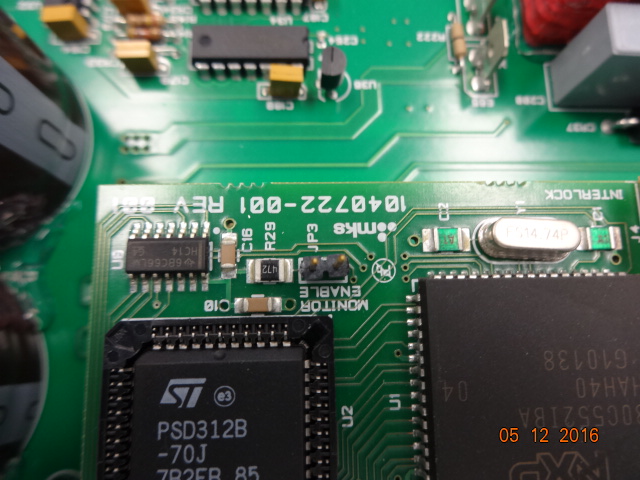 Monitor Enable jumper open, factory configuration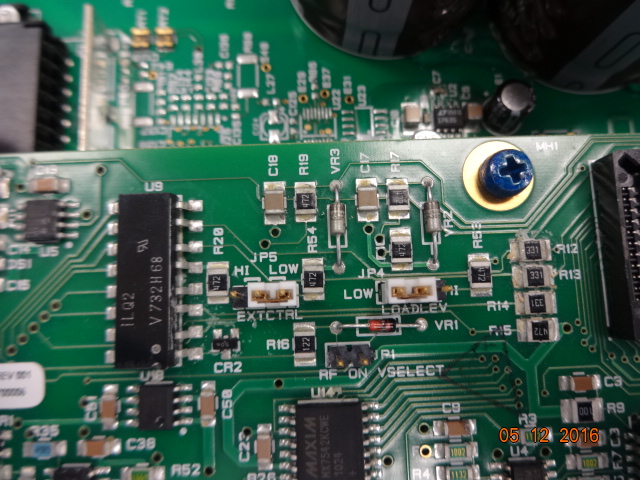 EXTCTRL jumper, was Hi for +24VDC RF enable, now LOW for 5VDC Oxford 100 direct control 05/12/2016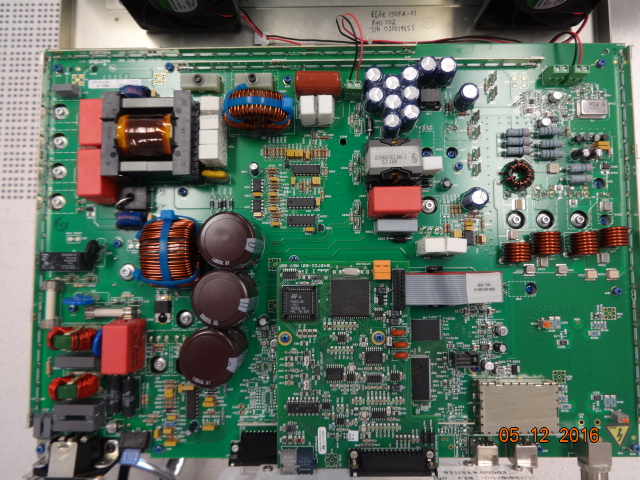 Main board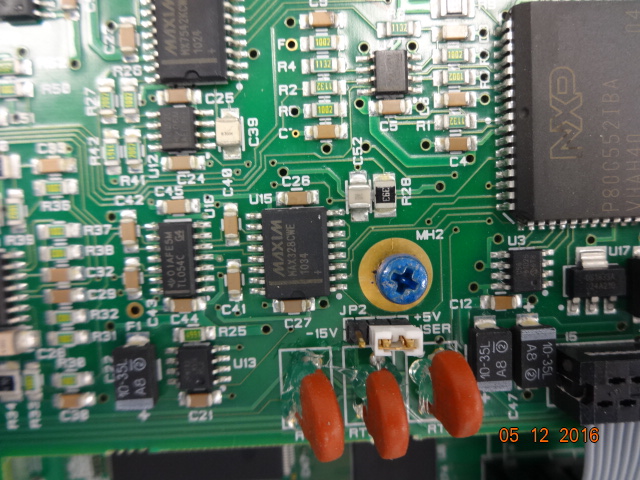 JP2 factory configuration, function ?